ФЕДЕРАЛЬНОЕ ГОСУДАРСТВЕННОЕ БЮДЖЕТНОЕ ОБРАЗОВАТЕЛЬНОЕ УЧРЕЖДЕНИЕ ВЫСШЕГО ОБРАЗОВАНИЯ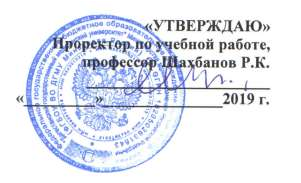 «ДАГЕСТАНСКИЙ ГОСУДАРСТВЕННЫЙ МЕДИЦИНСКИЙ УНИВЕРСИТЕТ» МИНИСТЕРСТВА ЗДРАВООХРАНЕНИЯ РОССИЙСКОЙ ФЕДЕРАЦИИАННОТАЦИЯ РАБОЧЕЙ ПРОГРАММЫпо дисциплине «История и культура народов Дагестана»Индекс дисциплины –Б1.В.ДВ.01.01Специальность (направление)  31.05.01- «Лечебное дело»Уровень высшего образования СПЕЦИАЛИТЕТ	Квалификация выпускника  -ВРАЧ -ЛЕЧЕБНИК	Факультет -лечебный	Кафедра –Философии и истории	Форма обучения  -очная	курс- 2	семестр-3Всего трудоѐмкость (в зачѐтных единицах/часах)  2 зач. ед.., 72 часа	Лекции-8	                      (часов) Практические (семинарские) занятия -16	 (часов) Самостоятельная работа -48                                  (часов)Форма контроля –зачет -3 семестр Махачкала 2019 год11. ЦЕЛЬ И ЗАДАЧИ ОСВОЕНИЯ ДИСЦИПЛИНЫ(МОДУЛЯ)Цель:Целью преподавания «Истории и культуры народов Дагестана» является просвещение студентов в вопросах истории и культуры народов Дагестана. Всвязи с этимкурс «Истории и культуры народов Дагестана» призван подготовить студентов к личностной ориентации в современном мире, уважения права личности к свободному выбору своих мировоззренческих позиций и развитию творческих способностей.	При изучении истории культуры студенты знакомятся с работами известных исследователей истории и сами учатся внимательно и критично анализировать доктрины и деятельность исторических событий и их представителей. Знание основ истории культуры полезно для овладения различными специальностями, ориентированными на работу с людьми. Педагогу, чья цель не только обучение, но и воспитание личности, владение знаниями в области истории необходимо для компетентного общения с представителями различных организаций. Кроме того, им может быть интересно знакомство с психологией и философией истории культуры, с опытом педагогов, их формами поощрения и порицания воспитанников, с принципами равного отношения к человеку, среди которых терпение, любовь к ближнему, полная самоотдача. Изучение истории и культуры народов Дагестана поможет студентам избежать влияния различных культурных и религиозных конфессий с одной стороны, и атеистического нигилизма – с другой. Владение исторической информацией необходимо философу, филологу, политику и психологу, журналисту и медику – любому человеку, претендующему на наличие высшего классического образования.Задачи: - воспитывать уважение к убеждениям и чувствам других людей;- дать информацию о роли в обществе и современном состоянии культуры истории;- при изложении основ теории истории дать синтез философского, социологического и психологического рассмотрения объекта;- обеспечить соблюдение принципов толерантности и научности;- уделять дополнительное внимание анализу традиционных для данного региона культур, особенности которых нашли отражение в истории населяющих регион народов;- способствовать формированию у студентов современного мировоззрения.2.ПЕРЕЧЕНЬ ПЛАНИРУЕМЫХ РЕЗУЛЬТАТОВ ОБУЧЕНИЯФормируемые в процессе изучения учебной дисциплины (модуля) компетенции Ном	В результате изучения учебной дисциплиныер/	Содержание	обучающиеся должны: инде     компетенции или ееп/№	кс	части (впете	ФГОС и паспортами	Знать	Уметь	Владеть нци            компетенций)и1	21.	ОК-33Способность анализировать основные этапы и закономерности исторического развития общества	для формирования гражданской позиции4Сущность,	формы	и функции исторического знания,         методы	и источники           изучения истории      и      культуры народов Дагестана, их роль            в            жизни человеческого общества, современное     состояние культуры     и истории в Дагестане,	России	и мире.5формулировать	и решать задачи, возникающие	в ходе	научно-исследовательс-кой деятельности, обрабатывать полученные знания в процессе обучения, анализировать	и осмысливать их.6навыками самостояте льной научно-исследоват ельской и научно-педагогиче ской деятельнос ти.2.	ОК-4способность действовать	впричины возникновения, становления и эволюцииформулировать     и решать         задачи,навыками самостоятельн23.	ОК-8нестандартных ситуациях,	внести социальную                    и этическую ответственность           за принятые решенияготовность к работе в коллективе, толерантно воспринимать социальные, этнические, конфессиональные и культурные различияистории	культуры	как общественного феномена,         различные концепции происхождения культуры и истории, современное состояние культуры      в Дагестане,	России      и мире.историю возникновения культуры, ее типов и форм, различия между современными историческими культурами.возникающие	в ходе	научно-исследовательс-кой деятельности, обрабатывать полученные знания в процессе обучения, анализировать	и осмысливать их. ориентироваться в разнообразии конфессий, уметь дать     анализ     их духовно-практической деятельности.ой	научно-исследователь ской и научно-педагогическо й деятельности.навыками ведения мировоззренче ского диалога, умением выстраивать межличностны еотношения	с людьми         на основе уважения	и понимания.3.МЕСТО УЧЕБНОЙ ДИСЦИПЛИНЫ (МОДУЛЯ) В СТРУКТУРЕ ОБРАЗОВАТЕЛЬНОЙ ПРОГРАММЫДисциплина «История и культура народов Дагестана» относится к обязательным дисциплинам блока 1 «Дисциплины (модули)» вариативной части и изучается как модульная дисциплина «История».1.1.Для изучения данной учебной дисциплины необходимы следующие знания, умения и навыки,	формируемые	предшествующими	дисциплинами	и	одновременно изучаемыми дисциплинами: История Отечества. ФилософияНазвание предшест вующей дисципли ны1. История ОтечестваНомер/ индекс компетенцииОК – 1, способность и готовность анализироватьсоциально-значимые проблемы, процессы; использовать на практике методы гуманитарных, естественнонаучных, медико-биологических и клинических наук в различных видах профессиональной и социальной деятельностиЗнать- сущность,	формы	и функции            исторического знания;- методы	и	источники изучения           отечественной истории;- периодизацию отечественной истории;-     современные     концепции развития	мирового исторического	процесса, возникновения     и     развития цивилизаций;- общие закономерности и национальные	особенности становления      и      эволюции российской государственности;Уметь- анализировать исторические процессы     на     основе научной методологии; - владеть	основами исторического мышления;- выражать	и обосновывать историческими фактами свою позицию по	отношению	к динамике     социально-политических процессов в России;Владеть-     навыками научно-исследовательск ой работы;- навыками работы с научно-исторической     и публицистическо й литературой;- навыками анализа	и сопоставления, оценки информации     из различных источников;3ОК-3 способность иготовность к анализу значимых политических событий и тенденций, к ответственному участию в политической жизни, к овладению основными понятиями и закономерностями мирового исторического процесса, к уважительному и бережному отношению к историческому наследию и традициям, к оценке политики государствасущность, формы и функции исторического	знания; методы и источники изучения отечественной            истории; общие	закономерности	и национальные      особенности становления      и      эволюции российской государственности;историю политических институтов российского общества.уметь адекватно воспринимать информацию, логически верно, аргументировано и ясно строить устную и письменную речь, выражать и обосновывать историческими фактами свою позицию по отношению к динамике социально-политических процессов в Россиинавыками научно-исследовательск ой работы;навыками работы с научно-исторической     и публицистическо й литературой; навыкамиустного	и письменного изложения своего понимания историческихпроцессов;3.2. Перечень последующих учебных дисциплин, для которых необходимы знания, умения и навыки, формируемые данной учебной дисциплиной.Наименование обеспечиваемых (последующих) дисциплинСемес	Виды формируемых компетенций (модуль/дисциплины тр	тематического плана)ОК-	ОК-	ОК-	ОК-	ОК-	ОПК-	ОПК-	ОПК-1	2	3	4	8	3	4	5Философия	3	+	+	+4.ТРУДОЕМКОСТЬ УЧЕБНОЙ ДИСЦИПЛИНЫ (МОДУЛЯ) И ВИДЫ КОНТАКТНОЙ РАБОТЫВид учебной работыАудиторные занятияВ том числе: Лекции (Л)Семинарские занятия (СЗ) Самостоятельная работаВид итогового контроля:Всего часов /	Семестр зачетных единиц       324	24-8	816                       16 48                       48ЗачетОбщая трудоемкость	721. СТРУКТУРА И СОДЕРЖАНИЕ УЧЕБНОЙ ДИСЦИПЛИНЫРазделы дисциплины, виды учебной деятельности и формы текущего контроля№№ семесНаименованиеразделадисциплиныОценочные средства для текущегоконтроля успеваемостиЛ	ПЗ	СРО	всего1	2	31	3	Дагестан в эпоху древности и формирования феодальных отношений4	5	6	7	82	4	12	18		Тесты, ситуационныезадачи, контрольные работы, устный4опрос.2	3	Политическое и	2	4	12	18социально-	-//-экономическое развитие Дагестана в ХУ1-ХУ111 веках. Особенности национальной культуры.3	3	Основные этапы	2	4	12	18	-//-развития Дагестана вХ1Х веке. Роль Росси в истории Дагестана.Основные тенденции развития Дагестана в ХХ-нач. ХХ1 века4	3		2	4	12	18	-//-Итого:	8            16	48	726. ВИДЫ КОНТРОЛЯ: зачет в 3 семестреЗав. кафедрой _____________________ /Т.Э. Кафаров/5